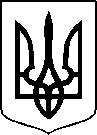 МІНІСТЕРСТВО ОХОРОНИ ЗДОРОВ’Я УКРАЇНИНАКАЗПро екстрену державну реєстрацію лікарських засобів, медичних імунобіологічних препаратів, препаратів крові, що постачаються в Україну на період введення воєнного стану, під зобов’язанняВідповідно до статті 9 Закону України «Про лікарські засоби», абзацу двадцять сьомого підпункту 12 пункту 4 Положення про Міністерство охорони здоров’я України, затвердженого постановою Кабінету Міністрів України від 25 березня 2015 року № 267 (в редакції постанови Кабінету Міністрів України від 24 січня 2020 року № 90), пункту 3 Порядку екстреної державної реєстрації лікарських засобів, медичних імунобіологічних препаратів, препаратів крові, що постачаються в Україну протягом введення воєнного стану, під зобов’язання, затвердженого наказом Міністерства охорони здоров’я України від 26 лютого 2022 року № 384, на підставі результатів перевірки реєстраційних матеріалів лікарських засобів, медичних імунобіологічних препаратів, що подані на екстрену державну реєстрацію, проведених державним підприємством «Державний експертний центр Міністерства охорони здоров’я України», висновків за результатами перевірки документів на лікарський засіб, медичний імунобіологічний препарат, препарат крові, поданий на екстрену державну реєстрацію, від 25 квітня 2022 року, та рекомендацій їх до екстреної державної реєстрації НАКАЗУЮ:1. Зареєструвати та внести до Державного реєстру лікарських засобів України лікарські засоби, медичні імунобіологічні препарати згідно з переліком (додаток).2. Контроль за виконанням цього наказу покласти на першого заступника Міністра Комаріду О.О.Міністр                                                                                            Віктор ЛЯШКОПЕРЕЛІКЗАРЕЄСТРОВАНИХ ЗА ПРОЦЕДУРОЮ ЕКСТРЕНОЇ ДЕРЖАВНОЇ РЕЄСТРАЦІЇ ЛІКАРСЬКИХ ЗАСОБІВ, МЕДИЧНИХ ІМУНОБІОЛОГІЧНИХ ПРЕПАРАТІВ, ПРЕПАРАТІВ КРОВІ, ЯКІ ВНОСЯТЬСЯ ДО ДЕРЖАВНОГО РЕЄСТРУ ЛІКАРСЬКИХ ЗАСОБІВ УКРАЇНИ28 квітня 2022 року.05.20200                          Київ                                              № 7012284Додатокдо наказу Міністерства охорониздоров’я України «Про екстрену державну реєстрацію лікарських засобів, медичних імунобіологічних препаратів, препаратів крові, що постачаються в Україну на період введення воєнного стану, під зобов’язання»від 28 квітня 2022 року №_701  № п/пНазва лікарського засобуФорма випуску (лікарська форма, упаковка)ЗаявникКраїна заявникаВиробникКраїна виробникаРеєстраційна процедураУмови відпускуРекламуванняНомер реєстраційного посвідченняІМУНОГЛОБУЛІН АНТИРАБІЧНИЙ ЛЮДИНИ / HUMAN RABIES IMMUNOGLOBULINрозчин для ін'єкцій 100 МО/мл, по 2 мл у флаконі, по 2 флакони в картонній коробціТОВ ПЮБЕ ГЛОБАЛПольщаХуален Байолоджікал Енжінірінг, Інк.Китайреєстрація на 1 рікза рецептомНе підлягаєUA/19349/01/01ТРІАКСОН 1 Г В/Впорошок для розчину для ін'єкцій по 1 г та розчинник; 1 флакон з порошком для розчину для ін'єкцій у комплекті з розчинником (стерильна вода для ін'єкцій) по 10 мл в ампулі в картонній коробці; 1 флакон з порошком для розчину для ін'єкцій у комплекті з розчинником (стерильна вода для ін'єкцій) по 10 мл в ампулі та набором для амбулаторної парентеральної антибіотикотерапії в пластиковому контейнері; по 1 пластиковому контейнеру в картонній коробціТовариство з обмеженою відповідальністю "Фарма Лайф"УкраїнаГалф Фармасьютікал Індастріз - Джульфар ОАЕреєстрація на 1 рікза рецептомНе підлягаєUA/19350/01/01ТРІАКСОН 1 Г В/М порошок для розчину для ін'єкцій по 1 г та розчинник; 1 флакон з порошком для розчину для ін'єкцій у комплекті з розчинником (лідокаїну гідрохлориду розчин для ін'єкцій 1%) по 3,5 мл в ампулі в картонній коробці; 1 флакон з порошком для розчину для ін'єкцій у комплекті з розчинником (лідокаїну гідрохлориду розчин для ін'єкцій 1%) по 3,5 мл в ампулі та набором для амбулаторної парентеральної антибіотикотерапії в пластиковому контейнері; по 1 пластиковому контейнеру в картонній коробціТовариство з обмеженою відповідальністю "Фарма Лайф"УкраїнаГалф Фармасьютікал Індастріз - Джульфар ОАЕреєстрація на 1 рікза рецептомНе підлягаєUA/19351/01/01В.о. Генерального директора Директорату фармацевтичного забезпеченняІван ЗАДВОРНИХ